INGRESSO ALLABLUE LAGOON E CIRCOLO D’ORO	Mondo	ISLANDA AURORA BOREALEREYKJAVIK, PARCO NAZIONALE THINGVELLIR, CASCATA DI GULFOSS,JOKULSARLON, ICERBERG BREIDAMERKURJOKULL, SPIAGGIA NERA REYNISFJARA, CASCATE SKOGAFOSS E SELJALANDSFLOSS OLTRE AL CELEBRE VULCANO EYJAFJALLAJOKULLSupplemento Singola 309 € | Riduzione 3° Letto Adulto 20 € | Riduzione CHD 2-12 anni 50LA QUOTA COMPRENDE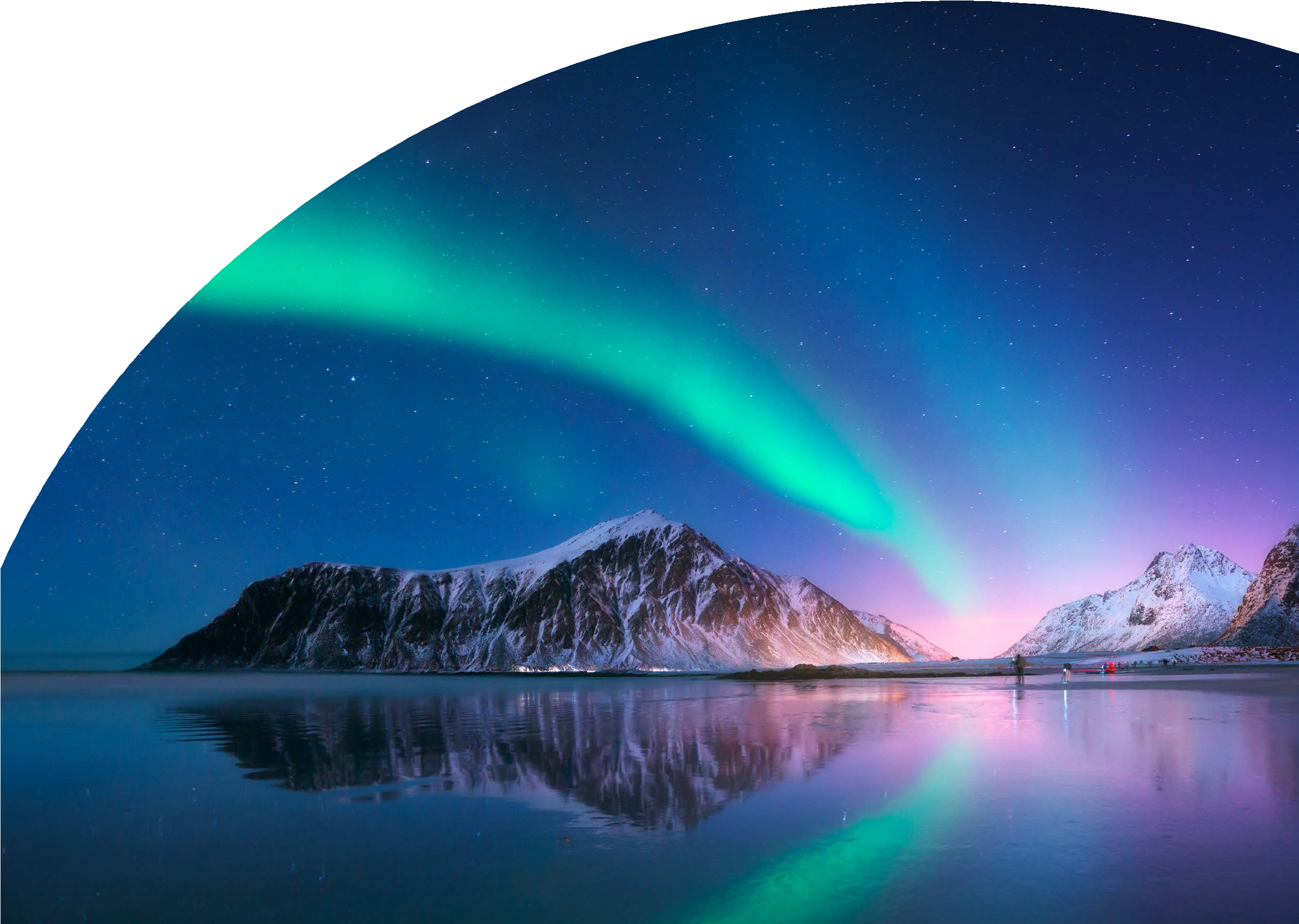 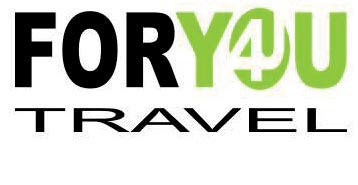 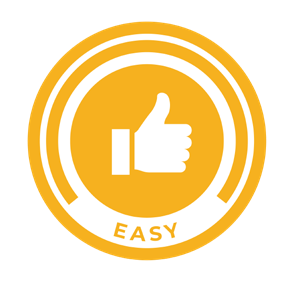 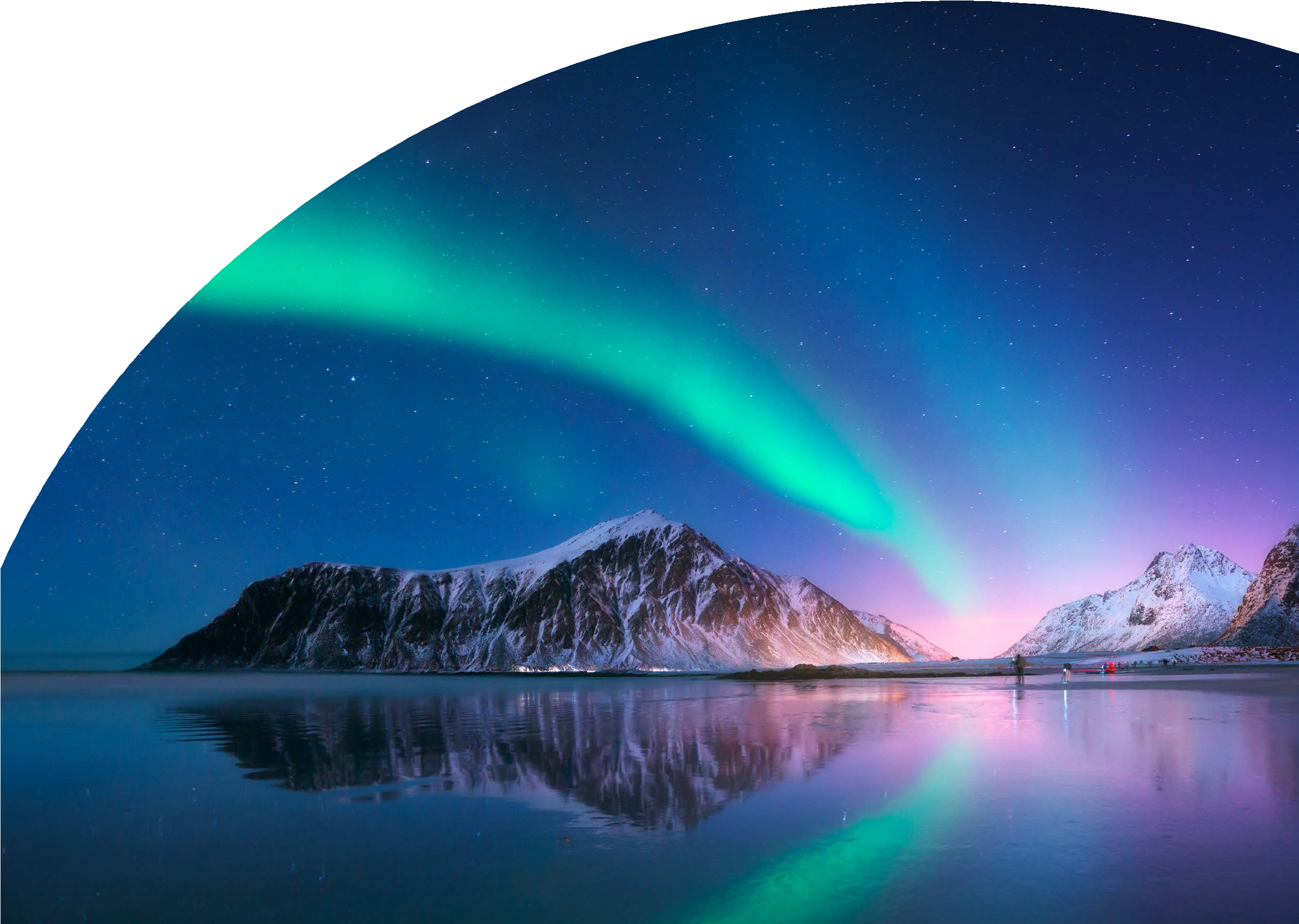 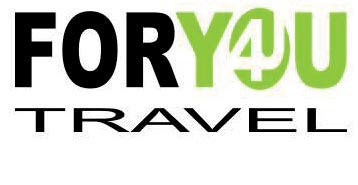 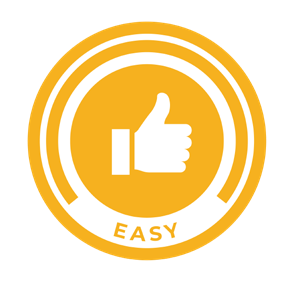 Volo da Roma e Milano4 notti presso gli hotel menzionati o similari in 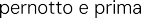  a Reykjavik ed in  a Vik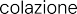 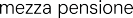 Trasferimento in Flybussen A/RBus GT a disposizione dal 2° al 4° giornoAccompagnatore di lingua i taliana dal 2° al 4° giornoIngresso alla Blu Lagoon con noleggio asciugamano e welcome drink ascelta con noleggio asciugamaniLA QUOTA NON COMPRENDETasse aeroportuali 199€ soggette a variazione, assicurazione medico bagaglio annullamento obbligatoria 45€, eventuale tassa di soggiorno, eventuale adeguamento carburante e/o valutario, tutto quanto non espressamente indicato ne la quota comprende.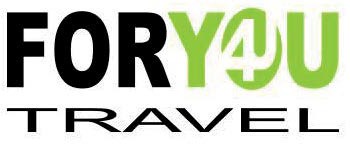 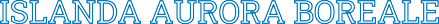 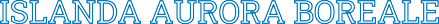 REYKJAVIK, PARCO NAZIONALE THINGVELLIR, CASCATA DI GULFOSS, JOKULSARLON, ICERBERG BREIDAMERKURJÒKULL, SPIAGGIA NERA REYNISFJARA, CASCATE SKOGAFOSS E SELJALANDSFLOSS OLTRE AL CELEBRE VULCANO EYJAFJALLAJÒKULLPROGRAMMA DI VIAGGIOGIORNO 1Partenza dall’Italia. Arrivo a Reykjavík. Trasferimento in Flybus. Cena libera e pernottamento presso il Fosshotel Lind o similare. GIORNO 2Prima colazione in hotel. In questa giornata effettueremo la famosa escursione denominata Circolo d’Oro che comprende una visita alla famosa Zona Geysir, dove lo Strokkur erutta ogni 5-10 minuti. Visiteremo anche la cascata Gullfoss ed il Parco Nazionale Thingvellir, dove le forze della Grande Falda Atlantica sono chiaramente visibili. È qui che le placche tettoniche nordamericana ed europea si allontanano ad una velocità di 2-6 cm all’anno. Thingvellir è anche il luogo dove l’antico Parlamento Islandese fu fondato nel 930. Si tratta di una zona di eccezionale bellezza e di rilevanza sia geologica che storica. Dopo aver visitato questi luoghi di fama mondiale procederemo attraverso i paesaggi dell’Islanda del Sud ﬁno al nostro hotel nel paese di Vik, dove si rimarrà per 2 notti presso il Dyrholay Hotel. Cena e pernottamento. Con un po’ di fortuna basterà uscire dall’hotel per vederel’aurora boreale.GIORNO 3Prima colazione in hotel. Al mattino ci dirigeremo verso est, lungo la costa meridionale ﬁno alla laguna glaciale di Jökulsarlon. La laguna si è sviluppata circa 60 anni fa per via di un continuo processo di distacco di iceberg dalla lingua del ghiacciaio Breidamerkurjökull. Questi iceberg presentano due colorazioni differenti, una bianco latte e l’altra un brillante blu, che creano un magico gioco di luci e cristalli di ghiaccio. La laguna è inoltre piena di pesci che arrivano dal mare con le maree. Lungo il percorso vi attendono spettacolari soste per fotograﬁe favolose. Cena e pernottamento.GIORNO 4Prima colazione in hotel. Visiteremo la famosa e suggestiva spiaggia nera (Reynisfjara), uno dei luoghi più fotografati d’Islanda con i suoi faraglioni rocciosi che sembrano testimoni millenari nell’oceano impetuoso. Guidando lungo la costa meridionale incontreremo anche le cascate Skogafoss e Seljalandsfoss nonché i ghiacciai e vulcani di Myrdalsjökull / Katla e Eyjafjallajökull. Prima di tornare a Reykjavík ci rilasseremo alla famosa Laguna Blu con un bagno caldo, tra i fanghi termali di silício ed un drink a scelta. Cena libera e pernottamento presso il Fosshotel Lind o similare.GIORNO 5Prima colazione in hotel. Trasferimento in Flybus all’aeroporto di Keﬂavik. Partenza con volo per l’Italia. Arrivo e ﬁne dei servizi.Hotel Previsti o Similari:Fosshotel Lind 3* Dyrholay 3**** l’ordine delle visite potrà essere cambiato per esigenze organizzative senza modiﬁcare i contenuti del programma